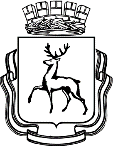 АДМИНИСТРАЦИЯ ГОРОДА НИЖНЕГО НОВГОРОДАДепартамент инвестиционной политики, внешнеэкономических связей, предпринимательства и туризмаП Р И К А ЗВ соответствии с положениями постановления администрации города Нижнего Новгорода от 23.04.2020 № 1364 «О мерах по реализации Указа Губернатора Нижегородской области от 07.04.2020 года № 53 «О мерах поддержки организаций и лиц, пострадавших от распространения новой коронавирусной инфекции (COVID-19)» (далее – Постановление №1364) в связи с поступившим от 03.09.2020 №Сл-01-10-459005/20 письмом Советского района города Нижнего Новгорода.ПРИКАЗЫВАЮ:Внести изменения в п.40 приложения №1 к приказу №162 от 05.08.2020 об утверждении сводного реестра получателей финансовой помощи (субсидий) юридическим лицам и индивидуальным предпринимателям города Нижнего Новгорода, пострадавшим от распространения новой коронавирусной инфекции (COVID-19), в целях возмещения затрат на оплату труда работникам в период действия режима повышенной готовности, в части изменения объема субсидии ИП Лебедевой Валентине Сергеевне на возмещение оплаты труда работникам с «43626,59» на «43626,63» в связи с технической ошибкой, допущенной в протоколе заседания городской комиссии по оказанию мер поддержки Советского района №41 от 04.08.2020.Внести изменения в п.48 приложения №1 к приказу №162 от 05.08.2020 об утверждении сводного реестра получателей финансовой помощи (субсидий) юридическим лицам и индивидуальным предпринимателям города Нижнего Новгорода, пострадавшим от распространения новой коронавирусной инфекции (COVID-19), в целях возмещения затрат на оплату труда работникам в период действия режима повышенной готовности, в части изменения объема субсидии ИП Копылова Сергея Вадимовича на возмещение оплаты труда работникам с «43626,59» на «43626,63» в связи с технической ошибкой, допущенной в протоколе заседания городской комиссии по оказанию мер поддержки Советского района №41 от 04.08.2020.Внести изменения в п.49 приложения №1 к приказу №162 от 05.08.2020 об утверждении сводного реестра получателей финансовой помощи (субсидий) юридическим лицам и индивидуальным предпринимателям города Нижнего Новгорода, пострадавшим от распространения новой коронавирусной инфекции (COVID-19), в целях возмещения затрат на оплату труда работникам в период действия режима повышенной готовности, в части изменения объема субсидии ИП Азевой Светлане Владимировне на возмещение оплаты труда работникам с «43626,59» на «43626,63» в связи с технической ошибкой, допущенной в протоколе заседания городской комиссии по оказанию мер поддержки Советского района №41 от 04.08.2020.Внести изменения в п.50 приложения №1 к приказу №162 от 05.08.2020 об утверждении сводного реестра получателей финансовой помощи (субсидий) юридическим лицам и индивидуальным предпринимателям города Нижнего Новгорода, пострадавшим от распространения новой коронавирусной инфекции (COVID-19), в целях возмещения затрат на оплату труда работникам в период действия режима повышенной готовности, в части изменения объема субсидии ИП Боровковой Татьяне Сергеевне на возмещение оплаты труда работникам с «43626,59» на «43626,63» в связи с технической ошибкой, допущенной в протоколе заседания городской комиссии по оказанию мер поддержки Советского района №41 от 04.08.2020.Внести изменения в п.24 приложения №1 к приказу №180 от 18.08.2020 об утверждении сводного реестра получателей финансовой помощи (субсидий) юридическим лицам и индивидуальным предпринимателям города Нижнего Новгорода, пострадавшим от распространения новой коронавирусной инфекции (COVID-19), в целях возмещения затрат на оплату труда работникам в период действия режима повышенной готовности, в части изменения объема субсидии ИП Евсяковой Татьяне Александровне на возмещение оплаты труда работникам с «43626,59» на «43626,63» в связи с технической ошибкой, допущенной в протоколе заседания городской комиссии по оказанию мер поддержки Советского района №44 от 14.08.2020.Внести изменения в п.6 приложения №1 к приказу №188 от 25.08.2020 об утверждении сводного реестра получателей финансовой помощи (субсидий) юридическим лицам и индивидуальным предпринимателям города Нижнего Новгорода, пострадавшим от распространения новой коронавирусной инфекции (COVID-19), в целях возмещения затрат на оплату труда работникам в период действия режима повышенной готовности, в части изменения объема субсидии ИП Поляковой Валентине Александровне на возмещение оплаты труда работникам с «43626,59» на «43626,63» в связи с технической ошибкой, допущенной в протоколе заседания городской комиссии по оказанию мер поддержки Советского района №45 от 20.08.2020.Контроль оставляю за собой.И.о. директора департамента 		     		                                            Н.В. ФедичеваПриложение № 1к Приказу «О внесении изменений в Приказы об утверждении сводных реестров получателей субсидий»№О внесении изменений в Приказы об утверждении сводных реестров получателей субсидий №п.п.Район№ ПриказаДата комиссииНаименование организации, ФИО индивидуального предпринимателяИНН/КППОбъём субсидий (руб.)Период предоставления субсидий40Советский16204.08.2020ИП Лебедева Валентина Сергеевна52581566934243626,63с 28.03.2020 по 30.06.202048Советский16204.08.2020ИП Копылов Сергей Вадимович52621070856643626,63с 28.03.2020 по 30.06.202049Советский16204.08.2020ИП Азева Светлана Владимировна52620924551443626,63с 28.03.2020 по 30.06.202050Советский16204.08.2020ИП Боровкова Татьяна Сергеевна52560147587943626,63с 28.03.2020 по 30.06.202024Советский18014.08.2020ИП Евсякова Татьяна Александровна52620463406643626,63с 28.03.2020 по 30.06.20206Советский18820.08.2020ИП Полякова Валентина Александровна52280016937343626,63с 28.03.2020 по 30.06.2020